I.Gundulića 2,10380 Sveti Ivan ZelinaTel.fax: 01/2060 918,tel:01/2061 109				e-mail: osnovna.skola.zelina@zg.t-com.hr				KLASA: 112-02/23-01/23	Urbroj: 238/30-31-23-5	Sveti Ivan Zelina, 16. 10. 2023.			Martina Potočki, v.d. ravnateljica, temeljem stavka 2. članka 9. Pravilnika o načinu i postupku te vrednovanju i procjeni kandidata za zapošljavanje u OŠ D. Domjanića donosiODLUKUoneizboru kandidata za radno mjesto učitelja/ice fizike na neodređeno, puno radno vrijeme.1.U provedenom natječajnom postupku za radno mjesto učitelja/ice fizike na neodređeno, puno radno vrijeme nije izabrana osoba s kojom bi Škola sklopila ugovor o radu na navedenom radnom mjestu.2.Odluka se objavljuje na mrežnoj stranici Škole i oglasnoj ploči Škole.Objavljivanjem ove odluke na mrežnoj stranici i oglasnoj ploči Škole smatra se da je kandidat obaviješten o neizboru po raspisanom natječaju te mu se pojedinačna obavijest neće dostavljati.3.	Natječaj za zasnivanje radnog odnosa na radnom mjestu učitelja/ice fizike na neodređeno, puno radno vrijeme ponovit će se u zakonskom roku.OBRAZLOŽENJEDana 20. rujna 2023. g. objavljen je natječaj za radno mjesto učitelja/ice fizike na neodređeno, puno radno vrijeme.Na 40. sjednici Školskog odbora održanoj 13. listopada 2023. godine, Školski odbor nije dao prethodnu suglasnost za zasnivanje radnog odnosa s predloženim kandidatom na navedeno radno mjesto.Slijedom navedenoga, v. d. ravnateljica odlučila je kao u izreci ove Odluke.								v.d. ravnateljica:								Martina Potočki, dipl. uč									v. r. 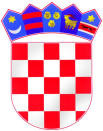 REPUBLIKA HRVATSKAZAGREBAČKA ŽUPANIJAOSNOVNA ŠKOLADRAGUTINA DOMJANIĆASVETI IVAN ZELINA